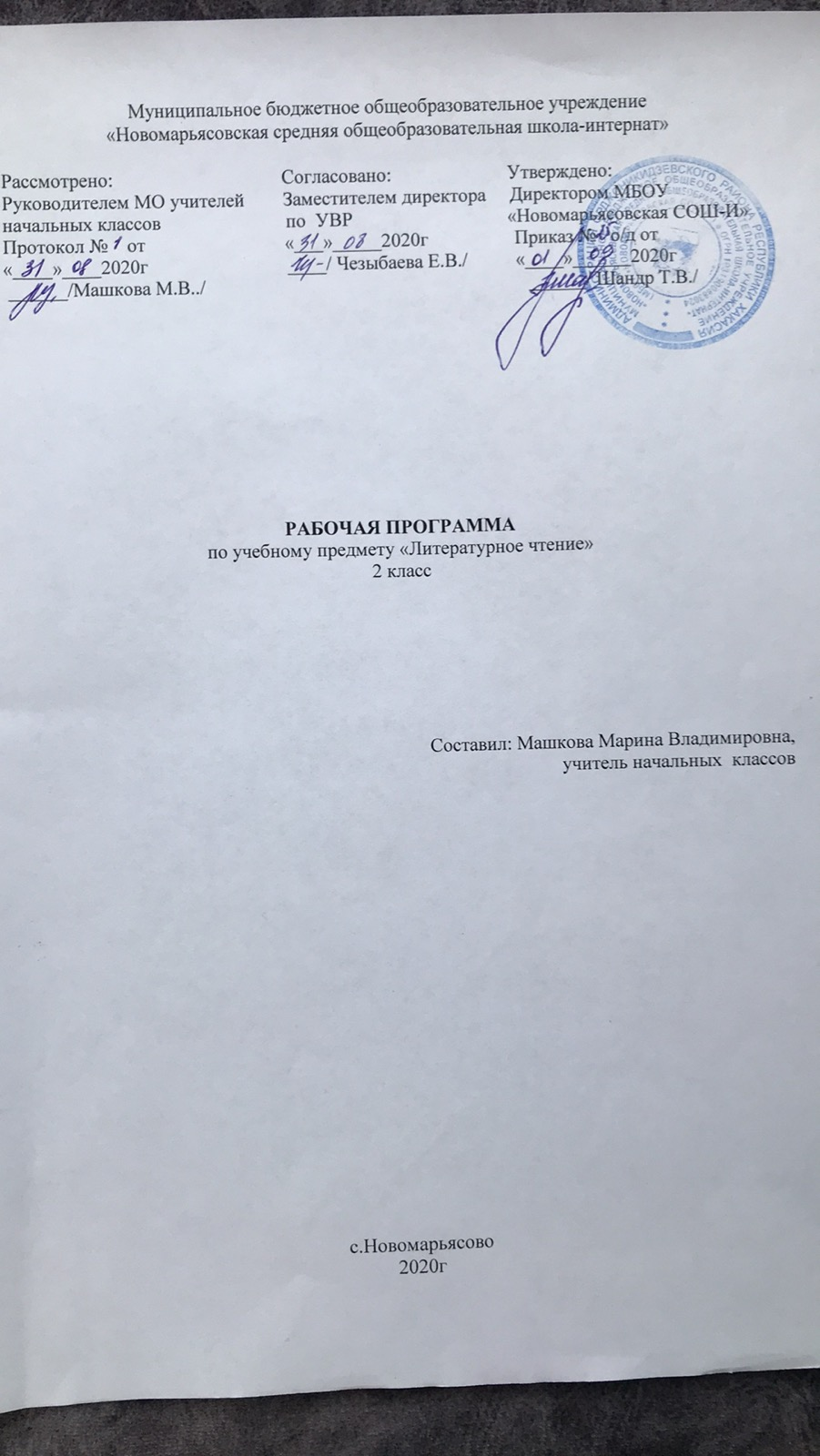                                                              Пояснительная  записка: -Рабочая программа по предмету  «Литературное чтение» для 2 класса составлена- в соответствии с требованиями федерального государственного образовательного стандарта начального общего образования второго поколения;- в контексте системы «Школа России»- на основе авторской программы.В.Г.Горецкого,В.А.КирюшкинаЛ.А.Виноградская (Азбука),Л.Ф. Климановой (Литературное чтение), приведённой в соответствие с требованиями Федерального компонента стандарта начального образования; -ООП   НОО МБОУ «Новомарьясовская СОШ-И».Краткая характеристика предмета:Литературное чтение — один из основных предметов в обучении младших школьников. Он формирует общеучебный навык чтения и умение работать с текстом, пробуждает интерес к чтению художественной литературы и способствует общему развитию ребёнка, его духовно-нравственному и эстетическому воспитанию.Успешность изучения курса литературного чтения обеспечивает результативность по другим предметам начальной школы.Курс литературного чтения направлен на достижение следующих целей:— овладение осознанным, правильным, беглым и выразительным чтением как базовым навыком в системе образования младших школьников; совершенствование всех видов речевой деятельности, обеспечивающих умение работать с разными видами текстов; развитие интереса к чтению и книге; формирование читательского кругозора и приобретение опыта в выборе книг и самостоятельной читательской деятельности;— развитие художественно-творческих и познавательных способностей, эмоциональной отзывчивости при чтении художественных произведений; формирование эстетического отношения к слову и умения понимать художественное произведение;— обогащение нравственного опыта младших школьников средствами художественной литературы; формирование нравственных представлений о добре, дружбе, правде и ответственности; воспитание интереса и уважения к отечественной культуре и культуре народов многонациональной России и других стран. Изучение предмета «Литературное чтение» решает множество важнейших задач начального обучения и готовит младшего школьника к успешному обучению в средней школе. Курс «Литературное чтение» рассчитан на 448 ч. В 1 классе на изучение литературного чтения отводится  4ч в неделю, 10 учебных недель), во 2—4 классах по 136 ч (4 ч в неделю, 34 учебных недели в каждом классе).
	УМК УМК «Школа России». Данная линия учебников  входит в Федеральный перечень учебников, рекомендованных Министерством образования и науки Российской Федерации к использованию в образовательном процессе в общеобразовательных учреждениях на 2020/2021гг. Учебно-методический комплект  выпускает издательство «Просвещение».   Климанова Л.Ф., Горецкий В.Г., Голованова М.В. Литературное чтение. Учебник: 2 класс: В 2 ч.: Ч. 1.    Климанова Л.Ф., Горецкий В.Г., Голованова М.В. Литературное чтение Учебник: 2 класс: В 2 ч.: Ч. 2.	Отражение специфики класса: Рабочая программа учитывает особенности класса, в котором будет осуществляться учебный процесс. В классе  15 учащихся, 11 девочек, 4 мальчика. По итогам пройденного курса по литературному чтению за 1 класс, 30% учащихся имеют высокий темп чтения,50 % средний и 20% низкий темп. Уровень подготовки учащихся по итогам пройденного курса литературного чтения за 1 класс свидетельствует о следующих проблемных моментах, требующих корректировки во 2 классе:- развитие коммуникативных компетенций;- формирование навыка правильного, выразительного и осознанного чтения;- развитие диалогической и монологической речи;- формирование умения анализировать прочитанное;- выработка произвольного внимания.	Возможные риски:  Темы, попадающие на актированные дни и праздничные, планируется изучать за счёт объединения более лёгких тем или за счёт резервных уроков. В случае болезни учителя, курсовой переподготовки, поездках на семинары, больничного листа, уроки согласно программы, будет проводить другой учитель соответствующего профиля. В случае карантина, актированных дней возможно внесение изменений в график годового календарного учебного года по продлению учебного года, либо перенос каникулярных периодов в другое время.Планируемые результаты:  Реализация программы обеспечивает достижение выпускниками начальной школы следующих личностных, метапредметных и предметных результатов.Личностные результаты:- формирование чувства гордости за свою Родину, её историю, российский народ, становление гуманистических и демократических ценностных ориентации многонационального российского общества;- формирование средствами литературных произведений целостного взгляда на мир в единстве и разнообразии природы, народов, культур и религий;- воспитание художественно-эстетического вкуса, эстетических потребностей, ценностей и чувств на основе опыта слушания и заучивания наизусть произведений художественной литературы;- развитие этических чувств, доброжелательности и эмоционально-нравственной отзывчивости, понимания и сопереживания чувствам других людей;-  формирование уважительного отношения к иному мнению, истории и культуре других народов, выработка умения терпимо относиться к людям иной национальной принадлежности;-  овладение начальными навыками адаптации к школе, к школьному коллективу; -  принятие и освоение социальной роли обучающегося, развитие мотивов учебной деятельности и формирование личностного смысла учения;- развитие самостоятельности и личной ответственности за свои поступки на основе представлений о нравственных нормах общения;- развитие навыков сотрудничества со взрослыми и сверстниками в разных социальных ситуациях, умения избегать конфликтов и находить выходы из спорных ситуаций, умения сравнивать поступки героев литературных произведений со своими собственными поступками, осмысливать поступки героев;- наличие мотивации к творческому труду и бережному отношению к материальным и духовным ценностям, формирование установки на безопасный, здоровый образ жизни.Метапредметные результаты:- овладение способностью принимать и сохранять цели и задачи учебной деятельности, поиска средств её осуществления;- освоение способами решения проблем творческого и поискового характера;- формирование умения планировать, контролировать и оценивать учебные действия в соответствии с поставленной задачей и условиями её реализации, определять наиболее эффективные способы достижения результата;- формирование умения понимать причины успеха/неуспеха учебной деятельности и способности конструктивно действовать даже в ситуациях неуспеха;- использование знаково-символических средств представления информации о книгах;- активное использование речевых средств для решения коммуникативных и познавательных задач;-  использование различных способов поиска учебной информации в справочниках, словарях, энциклопедиях и интерпретации информации в соответствии с коммуникативными и познавательными задачами;-  овладение навыками смыслового чтения текстов в соответствии с целями и задачами, осознанного построения речевого высказывания в соответствии с задачами коммуникации и составления текстов в устной и письменной формах;-  овладение логическими действиями сравнения, анализа, синтеза, обобщения, классификации по родовидовым признакам, установления причинно-следственных связей, построения рассуждений;-  готовность слушать собеседника и вести диалог, признавать различные точки зрения и право каждого иметь и излагать своё мнение и аргументировать свою точку зрения и оценку событий;-  умение договариваться о распределении ролей в совместной деятельности, осуществлять взаимный контроль в совместной деятельности, общей цели и путей её достижения, осмысливать собственное поведение и поведение окружающих;-  готовность конструктивно разрешать конфликты посредством учёта интересов сторон и сотрудничества.Предметные результаты:- понимание литературы как явления национальной и мировой культуры, средства сохранения и передачи нравственных ценностей и традиций;-  осознание значимости чтения для личного развития; формирование представлений о Родине и её людях, окружающем мире, культуре, первоначальных этических представлений, понятий о добре и зле, дружбе, честности; формирование потребности в систематическом чтении;-  достижение необходимого для продолжения образования уровня читательской компетентности, общего речевого развития, т. е. овладение чтением вслух и про себя, элементарными приёмами анализа художественных, научно-познавательных и учебных текстов с использованием элементарных литературоведческих понятий;-  использование разных видов чтения (изучающее (смысловое), выборочное, поисковое); умение осознанно воспринимать и оценивать содержание и специфику различных текстов, участвовать в их обсуждении, давать и обосновывать нравственную оценку поступков героев;-  умение самостоятельно выбирать интересующую литературу, пользоваться справочными источниками для понимания и получения дополнительной информации, составляя самостоятельно краткую аннотацию;-  умение использовать простейшие виды анализа различных текстов: устанавливать причинно-следственные связи и определять главную мысль произведения, делить текст на части, озаглавливать их, составлять простой план, находить средства выразительности, пересказывать произведение;-  умение работать с разными видами текстов, находить характерные особенности научно-познавательных, учебных и художественных произведений. На практическом уровне овладеть некоторыми видами письменной речи (повествование — создание текста по аналогии, рассуждение — письменный ответ на вопрос, описание — характеристика героев). Умение написать отзыв на прочитанное произведение;- развитие художественно-творческих способностей, умение создавать собственный текст на основе художественного произведения, репродукции картин художников, по иллюстрациям, на основе личного опыта.Содержание учебного курса:   1.Устное народное творчество.     2. Люблю природу русскую! Осень.   3. Русские писатели.   4. О братьях наших меньших.   5. Люблю природу русскую! Зима.   6. Писатели детям.   7. Я и мои друзья.   8. Люблю природу русскую! Весна. 9. И в шутку, и всерьёз.   10. Литература зарубежных стран.   11. Резерв.                                                                             Календарно-тематическое планирование.№№№Тема урокаТема урокаТема урокаТема урокадатадатадатадатадатадатадата№№№Тема урокаТема урокаТема урокаТема урокапланфактфактфактфактфактфакт111Книги, прочитанные летом.Книга–великое чудо.  Р. Сеф  «Читателю».Книги, прочитанные летом.Книга–великое чудо.  Р. Сеф  «Читателю».Книги, прочитанные летом.Книга–великое чудо.  Р. Сеф  «Читателю».Книги, прочитанные летом.Книга–великое чудо.  Р. Сеф  «Читателю». 1.09УСТНОЕ НАРОДНОЕ ТВОРЧЕСТВОУСТНОЕ НАРОДНОЕ ТВОРЧЕСТВОУСТНОЕ НАРОДНОЕ ТВОРЧЕСТВОУСТНОЕ НАРОДНОЕ ТВОРЧЕСТВОУСТНОЕ НАРОДНОЕ ТВОРЧЕСТВОУСТНОЕ НАРОДНОЕ ТВОРЧЕСТВОУСТНОЕ НАРОДНОЕ ТВОРЧЕСТВО232323Малые фольклорные жанры.Русские народные песни, потешки и прибаутки.Скороговорки, приговорки, считалки и небылицы.Малые фольклорные жанры.Русские народные песни, потешки и прибаутки.Скороговорки, приговорки, считалки и небылицы.Малые фольклорные жанры.Русские народные песни, потешки и прибаутки.Скороговорки, приговорки, считалки и небылицы.Малые фольклорные жанры.Русские народные песни, потешки и прибаутки.Скороговорки, приговорки, считалки и небылицы.2.094.09444 Народная мудрость в загадках и пословицах. Народная мудрость в загадках и пословицах. Народная мудрость в загадках и пословицах. Народная мудрость в загадках и пословицах.7.098.09555Загадки. Пословицы и поговоркиЗагадки. Пословицы и поговоркиЗагадки. Пословицы и поговоркиЗагадки. Пословицы и поговорки7.098.09444 Русские народные сказки. Ю.Мориц. «Сказка по лесу идёт». «Петушок и бобовое зернышко». Русские народные сказки. Ю.Мориц. «Сказка по лесу идёт». «Петушок и бобовое зернышко». Русские народные сказки. Ю.Мориц. «Сказка по лесу идёт». «Петушок и бобовое зернышко». Русские народные сказки. Ю.Мориц. «Сказка по лесу идёт». «Петушок и бобовое зернышко».9.09555 Бытовые русские народные  сказки. «У страха глаза велики». Бытовые русские народные  сказки. «У страха глаза велики». Бытовые русские народные  сказки. «У страха глаза велики». Бытовые русские народные  сказки. «У страха глаза велики».11.09666Сказки о животных.  Русская народная сказка «Лиса и тетерев».Сказки о животных.  Русская народная сказка «Лиса и тетерев».Сказки о животных.  Русская народная сказка «Лиса и тетерев».Сказки о животных.  Русская народная сказка «Лиса и тетерев».14.09777Русские народные сказки о животных. Нравоучительный характер русской народной сказки «Лиса и журавль».Русские народные сказки о животных. Нравоучительный характер русской народной сказки «Лиса и журавль».Русские народные сказки о животных. Нравоучительный характер русской народной сказки «Лиса и журавль».Русские народные сказки о животных. Нравоучительный характер русской народной сказки «Лиса и журавль».15.09888Нравоучительный характер русской народной сказки. «Каша из топора». Победа добра над злом. Русская народная сказка «Гуси-лебеди».Нравоучительный характер русской народной сказки. «Каша из топора». Победа добра над злом. Русская народная сказка «Гуси-лебеди».Нравоучительный характер русской народной сказки. «Каша из топора». Победа добра над злом. Русская народная сказка «Гуси-лебеди».Нравоучительный характер русской народной сказки. «Каша из топора». Победа добра над злом. Русская народная сказка «Гуси-лебеди».16.09999Входная контрольная работаВходная контрольная работаВходная контрольная работаВходная контрольная работа18.09ЛЮБЛЮ ПРИРОДУ РУССКУЮ. ОСЕНЬЛЮБЛЮ ПРИРОДУ РУССКУЮ. ОСЕНЬЛЮБЛЮ ПРИРОДУ РУССКУЮ. ОСЕНЬЛЮБЛЮ ПРИРОДУ РУССКУЮ. ОСЕНЬЛЮБЛЮ ПРИРОДУ РУССКУЮ. ОСЕНЬЛЮБЛЮ ПРИРОДУ РУССКУЮ. ОСЕНЬЛЮБЛЮ ПРИРОДУ РУССКУЮ. ОСЕНЬ1010Образ осени в стихах русских поэтов. Ф.И.Тютчев «Есть в осени первоначальной…»Образ осени в стихах русских поэтов. Ф.И.Тютчев «Есть в осени первоначальной…»Образ осени в стихах русских поэтов. Ф.И.Тютчев «Есть в осени первоначальной…»Образ осени в стихах русских поэтов. Ф.И.Тютчев «Есть в осени первоначальной…»Образ осени в стихах русских поэтов. Ф.И.Тютчев «Есть в осени первоначальной…»21.091111Стихи русских поэтов об осени. К. Бальмонт «Поспевает брусника», А. Плещеев «Осень наступила», А. Фет «Ласточки пропали».Стихи русских поэтов об осени. К. Бальмонт «Поспевает брусника», А. Плещеев «Осень наступила», А. Фет «Ласточки пропали».Стихи русских поэтов об осени. К. Бальмонт «Поспевает брусника», А. Плещеев «Осень наступила», А. Фет «Ласточки пропали».Стихи русских поэтов об осени. К. Бальмонт «Поспевает брусника», А. Плещеев «Осень наступила», А. Фет «Ласточки пропали».Стихи русских поэтов об осени. К. Бальмонт «Поспевает брусника», А. Плещеев «Осень наступила», А. Фет «Ласточки пропали».22.091212 Стихи об осени. Поэтическое изображение осени в стихах А. Толстого, С. Есенина, В .Брюсова, И. Токмаковой. Стихи об осени. Поэтическое изображение осени в стихах А. Толстого, С. Есенина, В .Брюсова, И. Токмаковой. Стихи об осени. Поэтическое изображение осени в стихах А. Толстого, С. Есенина, В .Брюсова, И. Токмаковой. Стихи об осени. Поэтическое изображение осени в стихах А. Толстого, С. Есенина, В .Брюсова, И. Токмаковой. Стихи об осени. Поэтическое изображение осени в стихах А. Толстого, С. Есенина, В .Брюсова, И. Токмаковой.23.091313Познавательный характер произведений. В.Д.Берестов «Хитрые грибы»Познавательный характер произведений. В.Д.Берестов «Хитрые грибы»Познавательный характер произведений. В.Д.Берестов «Хитрые грибы»Познавательный характер произведений. В.Д.Берестов «Хитрые грибы»Познавательный характер произведений. В.Д.Берестов «Хитрые грибы»25.091414Поэтический образ осени в рассказах М.  М. Пришвина. М.М.Пришвин «Осеннее утро».Поэтический образ осени в рассказах М.  М. Пришвина. М.М.Пришвин «Осеннее утро».Поэтический образ осени в рассказах М.  М. Пришвина. М.М.Пришвин «Осеннее утро».Поэтический образ осени в рассказах М.  М. Пришвина. М.М.Пришвин «Осеннее утро».Поэтический образ осени в рассказах М.  М. Пришвина. М.М.Пришвин «Осеннее утро».28.09РУССКИЕ ПИСАТЕЛИРУССКИЕ ПИСАТЕЛИРУССКИЕ ПИСАТЕЛИРУССКИЕ ПИСАТЕЛИРУССКИЕ ПИСАТЕЛИРУССКИЕ ПИСАТЕЛИРУССКИЕ ПИСАТЕЛИ1515 Произведения А. С. Пушкина. А.С.Пушкин «У лукоморья дуб зелёный…». Произведения А. С. Пушкина. А.С.Пушкин «У лукоморья дуб зелёный…». Произведения А. С. Пушкина. А.С.Пушкин «У лукоморья дуб зелёный…». Произведения А. С. Пушкина. А.С.Пушкин «У лукоморья дуб зелёный…». Произведения А. С. Пушкина. А.С.Пушкин «У лукоморья дуб зелёный…».29.0929.0929.091616Стихи А. С. Пушкина. Поэтическое изображение зимы. А.С.Пушкин «Вот север, тучи нагоняя…», «Зима!.. Крестьянин, торжествуя…».Стихи А. С. Пушкина. Поэтическое изображение зимы. А.С.Пушкин «Вот север, тучи нагоняя…», «Зима!.. Крестьянин, торжествуя…».Стихи А. С. Пушкина. Поэтическое изображение зимы. А.С.Пушкин «Вот север, тучи нагоняя…», «Зима!.. Крестьянин, торжествуя…».Стихи А. С. Пушкина. Поэтическое изображение зимы. А.С.Пушкин «Вот север, тучи нагоняя…», «Зима!.. Крестьянин, торжествуя…».Стихи А. С. Пушкина. Поэтическое изображение зимы. А.С.Пушкин «Вот север, тучи нагоняя…», «Зима!.. Крестьянин, торжествуя…».30.0930.0930.091717Народная мораль в сказке А. С. Пушкина«Сказка о рыбаке и рыбке».Народная мораль в сказке А. С. Пушкина«Сказка о рыбаке и рыбке».Народная мораль в сказке А. С. Пушкина«Сказка о рыбаке и рыбке».Народная мораль в сказке А. С. Пушкина«Сказка о рыбаке и рыбке».Народная мораль в сказке А. С. Пушкина«Сказка о рыбаке и рыбке».2.102.102.101818Характеры героев сказки. А.С.Пушкина «Сказка о рыбаке и рыбке».Характеры героев сказки. А.С.Пушкина «Сказка о рыбаке и рыбке».Характеры героев сказки. А.С.Пушкина «Сказка о рыбаке и рыбке».Характеры героев сказки. А.С.Пушкина «Сказка о рыбаке и рыбке».Характеры героев сказки. А.С.Пушкина «Сказка о рыбаке и рыбке».5.105.105.101919  Произведения И. А. Крылова.Мораль в баснях И. А. Крылова.И.А. Крылов «Лебедь,  Рак и Щука», «Стрекоза и муравей».  Произведения И. А. Крылова.Мораль в баснях И. А. Крылова.И.А. Крылов «Лебедь,  Рак и Щука», «Стрекоза и муравей».  Произведения И. А. Крылова.Мораль в баснях И. А. Крылова.И.А. Крылов «Лебедь,  Рак и Щука», «Стрекоза и муравей».  Произведения И. А. Крылова.Мораль в баснях И. А. Крылова.И.А. Крылов «Лебедь,  Рак и Щука», «Стрекоза и муравей».  Произведения И. А. Крылова.Мораль в баснях И. А. Крылова.И.А. Крылов «Лебедь,  Рак и Щука», «Стрекоза и муравей».6.106.106.102020Произведения Л. Н. Толстого.Нравоучительный характер произведения.Л.Н.Толстой «Старый дед и внучек».Произведения Л. Н. Толстого.Нравоучительный характер произведения.Л.Н.Толстой «Старый дед и внучек».Произведения Л. Н. Толстого.Нравоучительный характер произведения.Л.Н.Толстой «Старый дед и внучек».Произведения Л. Н. Толстого.Нравоучительный характер произведения.Л.Н.Толстой «Старый дед и внучек».Произведения Л. Н. Толстого.Нравоучительный характер произведения.Л.Н.Толстой «Старый дед и внучек».7.107.107.102121Поучительный характер рассказов Л. Н. Толстого. Л.Н.Толстой «Котенок», «Филиппок».Поучительный характер рассказов Л. Н. Толстого. Л.Н.Толстой «Котенок», «Филиппок».Поучительный характер рассказов Л. Н. Толстого. Л.Н.Толстой «Котенок», «Филиппок».Поучительный характер рассказов Л. Н. Толстого. Л.Н.Толстой «Котенок», «Филиппок».Поучительный характер рассказов Л. Н. Толстого. Л.Н.Толстой «Котенок», «Филиппок».9.109.109.102222Обобщение по теме: «Русские писатели».Обобщение по теме: «Русские писатели».Обобщение по теме: «Русские писатели».Обобщение по теме: «Русские писатели».Обобщение по теме: «Русские писатели».12.1012.1012.10О БРАТЬЯХ НАШИХ МЕНЬШИХО БРАТЬЯХ НАШИХ МЕНЬШИХО БРАТЬЯХ НАШИХ МЕНЬШИХО БРАТЬЯХ НАШИХ МЕНЬШИХО БРАТЬЯХ НАШИХ МЕНЬШИХО БРАТЬЯХ НАШИХ МЕНЬШИХО БРАТЬЯХ НАШИХ МЕНЬШИХ2323Стихи о животных Б. Заходер «Плачет киска в коридоре»,И. Пивоварова «Жила-была собака».В. Берестов «Кошкин щенок».Стихи о животных Б. Заходер «Плачет киска в коридоре»,И. Пивоварова «Жила-была собака».В. Берестов «Кошкин щенок».Стихи о животных Б. Заходер «Плачет киска в коридоре»,И. Пивоварова «Жила-была собака».В. Берестов «Кошкин щенок».Стихи о животных Б. Заходер «Плачет киска в коридоре»,И. Пивоварова «Жила-была собака».В. Берестов «Кошкин щенок».Стихи о животных Б. Заходер «Плачет киска в коридоре»,И. Пивоварова «Жила-была собака».В. Берестов «Кошкин щенок».11.1011.1011.102424М.М.Пришвин.Рассказы о животных.М.М.Пришвин «Ребята и утята».М.М.Пришвин.Рассказы о животных.М.М.Пришвин «Ребята и утята».М.М.Пришвин.Рассказы о животных.М.М.Пришвин «Ребята и утята».М.М.Пришвин.Рассказы о животных.М.М.Пришвин «Ребята и утята».М.М.Пришвин.Рассказы о животных.М.М.Пришвин «Ребята и утята».12.1012.1012.102525Е.И. Чарушин «Страшный рассказ»Е.И. Чарушин «Страшный рассказ»Е.И. Чарушин «Страшный рассказ»Е.И. Чарушин «Страшный рассказ»Е.И. Чарушин «Страшный рассказ»13.1013.1013.102626Любимые книги о животных. Б.С.Житков «Храбрый утёнок».Любимые книги о животных. Б.С.Житков «Храбрый утёнок».Любимые книги о животных. Б.С.Житков «Храбрый утёнок».Любимые книги о животных. Б.С.Житков «Храбрый утёнок».Любимые книги о животных. Б.С.Житков «Храбрый утёнок».14.1014.1014.102727В.В.Бианки «Музыкант», «Сова».В.В.Бианки «Музыкант», «Сова».В.В.Бианки «Музыкант», «Сова».В.В.Бианки «Музыкант», «Сова».В.В.Бианки «Музыкант», «Сова».16.1016.1016.102828Обобщение по теме: «О братьях наших меньших».Обобщение по теме: «О братьях наших меньших».Обобщение по теме: «О братьях наших меньших».Обобщение по теме: «О братьях наших меньших».Обобщение по теме: «О братьях наших меньших».19.1019.1019.10ИЗ ДЕТСКИХ ЖУРНАЛОВИЗ ДЕТСКИХ ЖУРНАЛОВИЗ ДЕТСКИХ ЖУРНАЛОВИЗ ДЕТСКИХ ЖУРНАЛОВИЗ ДЕТСКИХ ЖУРНАЛОВИЗ ДЕТСКИХ ЖУРНАЛОВ2929 Развивающий характер современных детских журналов.Д.Хармс «Игра». Развивающий характер современных детских журналов.Д.Хармс «Игра». Развивающий характер современных детских журналов.Д.Хармс «Игра». Развивающий характер современных детских журналов.Д.Хармс «Игра». Развивающий характер современных детских журналов.Д.Хармс «Игра».20.1020.1020.103030Из детских журналов. Д.Хармс «Вы знаете?»Из детских журналов. Д.Хармс «Вы знаете?»Из детских журналов. Д.Хармс «Вы знаете?»Из детских журналов. Д.Хармс «Вы знаете?»Из детских журналов. Д.Хармс «Вы знаете?»21.1021.1021.103131Веселые стихи из детских журналов. Д.Хармс С.Маршак «Весёлые чижи».Веселые стихи из детских журналов. Д.Хармс С.Маршак «Весёлые чижи».Веселые стихи из детских журналов. Д.Хармс С.Маршак «Весёлые чижи».Веселые стихи из детских журналов. Д.Хармс С.Маршак «Весёлые чижи».Веселые стихи из детских журналов. Д.Хармс С.Маршак «Весёлые чижи».23.1023.1023.103232Юмор в произведениях Д.Хармса.Необычное в обычном. Д.Хармс «Что это было?». «Очень-очень вкусный пирог».Юмор в произведениях Д.Хармса.Необычное в обычном. Д.Хармс «Что это было?». «Очень-очень вкусный пирог».Юмор в произведениях Д.Хармса.Необычное в обычном. Д.Хармс «Что это было?». «Очень-очень вкусный пирог».Юмор в произведениях Д.Хармса.Необычное в обычном. Д.Хармс «Что это было?». «Очень-очень вкусный пирог».Юмор в произведениях Д.Хармса.Необычное в обычном. Д.Хармс «Что это было?». «Очень-очень вкусный пирог».26.1026.1026.103333Юмор в произведенииА.И.Введенский «Учёный Петя».Ю.Д.Владимирова «Чудаки».Юмор в произведенииА.И.Введенский «Учёный Петя».Ю.Д.Владимирова «Чудаки».Юмор в произведенииА.И.Введенский «Учёный Петя».Ю.Д.Владимирова «Чудаки».Юмор в произведенииА.И.Введенский «Учёный Петя».Ю.Д.Владимирова «Чудаки».Юмор в произведенииА.И.Введенский «Учёный Петя».Ю.Д.Владимирова «Чудаки».27.1027.1027.103434Обобщение по теме:«Из детских журналов».Обобщение по теме:«Из детских журналов».Обобщение по теме:«Из детских журналов».Обобщение по теме:«Из детских журналов».Обобщение по теме:«Из детских журналов».28.1028.1028.10ЛЮБЛЮ ПРИРОДУ РУССКУЮ.ЗИМАЛЮБЛЮ ПРИРОДУ РУССКУЮ.ЗИМАЛЮБЛЮ ПРИРОДУ РУССКУЮ.ЗИМАЛЮБЛЮ ПРИРОДУ РУССКУЮ.ЗИМАЛЮБЛЮ ПРИРОДУ РУССКУЮ.ЗИМАЛЮБЛЮ ПРИРОДУ РУССКУЮ.ЗИМАЛЮБЛЮ ПРИРОДУ РУССКУЮ.ЗИМА3535 Стихи о зиме. Образ зимы в поэзии. И.Бунин «Зимним холодом». Стихи о зиме. Образ зимы в поэзии. И.Бунин «Зимним холодом». Стихи о зиме. Образ зимы в поэзии. И.Бунин «Зимним холодом». Стихи о зиме. Образ зимы в поэзии. И.Бунин «Зимним холодом». Стихи о зиме. Образ зимы в поэзии. И.Бунин «Зимним холодом».30.103636Образ зимы в поэзии. К.Бальмонт «Светло-пушистая…»,Я.Аким «Утром кот…».Образ зимы в поэзии. К.Бальмонт «Светло-пушистая…»,Я.Аким «Утром кот…».Образ зимы в поэзии. К.Бальмонт «Светло-пушистая…»,Я.Аким «Утром кот…».Образ зимы в поэзии. К.Бальмонт «Светло-пушистая…»,Я.Аким «Утром кот…».Образ зимы в поэзии. К.Бальмонт «Светло-пушистая…»,Я.Аким «Утром кот…».9.113737Природа в стихах. Ф.И.Тютчев «Чародейкою зимою…».Природа в стихах. Ф.И.Тютчев «Чародейкою зимою…».Природа в стихах. Ф.И.Тютчев «Чародейкою зимою…».Природа в стихах. Ф.И.Тютчев «Чародейкою зимою…».Природа в стихах. Ф.И.Тютчев «Чародейкою зимою…».10.113838С.А.Есенин «Поёт зима - аукает».С.А.Есенин «Поёт зима - аукает».С.А.Есенин «Поёт зима - аукает».С.А.Есенин «Поёт зима - аукает».С.А.Есенин «Поёт зима - аукает».13.113939Природа в стихах С. А. Есенина С. А. Есенин «Береза».Природа в стихах С. А. Есенина С. А. Есенин «Береза».Природа в стихах С. А. Есенина С. А. Есенин «Береза».Природа в стихах С. А. Есенина С. А. Есенин «Береза».Природа в стихах С. А. Есенина С. А. Есенин «Береза».16.114040 Русские народные сказки о зиме.Русская народная сказка «Два Мороза». Русские народные сказки о зиме.Русская народная сказка «Два Мороза». Русские народные сказки о зиме.Русская народная сказка «Два Мороза». Русские народные сказки о зиме.Русская народная сказка «Два Мороза». Русские народные сказки о зиме.Русская народная сказка «Два Мороза».17.114141Характеры героев в русских народных сказках.Русская народная сказка «Два Мороза».Характеры героев в русских народных сказках.Русская народная сказка «Два Мороза».Характеры героев в русских народных сказках.Русская народная сказка «Два Мороза».Характеры героев в русских народных сказках.Русская народная сказка «Два Мороза».Характеры героев в русских народных сказках.Русская народная сказка «Два Мороза».18.114242Новогодние истории. С.Михалков «Новогодняя быль».С. Дрожжин «Улицей гуляет» С.Погорельский «В гору…», А.Прокофьев «Как на горке…»Новогодние истории. С.Михалков «Новогодняя быль».С. Дрожжин «Улицей гуляет» С.Погорельский «В гору…», А.Прокофьев «Как на горке…»Новогодние истории. С.Михалков «Новогодняя быль».С. Дрожжин «Улицей гуляет» С.Погорельский «В гору…», А.Прокофьев «Как на горке…»Новогодние истории. С.Михалков «Новогодняя быль».С. Дрожжин «Улицей гуляет» С.Погорельский «В гору…», А.Прокофьев «Как на горке…»Новогодние истории. С.Михалков «Новогодняя быль».С. Дрожжин «Улицей гуляет» С.Погорельский «В гору…», А.Прокофьев «Как на горке…»20.114343 Новогодние стихи.  Природа в новогодних стихах.А.Л.Барто «Дело было в январе». Новогодние стихи.  Природа в новогодних стихах.А.Л.Барто «Дело было в январе». Новогодние стихи.  Природа в новогодних стихах.А.Л.Барто «Дело было в январе». Новогодние стихи.  Природа в новогодних стихах.А.Л.Барто «Дело было в январе». Новогодние стихи.  Природа в новогодних стихах.А.Л.Барто «Дело было в январе».23.114444Обобщение по теме: «Люблю природу русскую. Зима».Обобщение по теме: «Люблю природу русскую. Зима».Обобщение по теме: «Люблю природу русскую. Зима».Обобщение по теме: «Люблю природу русскую. Зима».Обобщение по теме: «Люблю природу русскую. Зима».24.11ПИСАТЕЛИ-ДЕТЯМПИСАТЕЛИ-ДЕТЯМПИСАТЕЛИ-ДЕТЯМПИСАТЕЛИ-ДЕТЯМПИСАТЕЛИ-ДЕТЯМПИСАТЕЛИ-ДЕТЯМПИСАТЕЛИ-ДЕТЯМ4545 Произведения К.И.ЧуковскогоШутливое искажение действительности.К.И.Чуковский «Путаница» Произведения К.И.ЧуковскогоШутливое искажение действительности.К.И.Чуковский «Путаница» Произведения К.И.ЧуковскогоШутливое искажение действительности.К.И.Чуковский «Путаница» Произведения К.И.ЧуковскогоШутливое искажение действительности.К.И.Чуковский «Путаница» Произведения К.И.ЧуковскогоШутливое искажение действительности.К.И.Чуковский «Путаница»25.114646Шутливое искажение действительности.Чуковский «Путаница»Шутливое искажение действительности.Чуковский «Путаница»Шутливое искажение действительности.Чуковский «Путаница»Шутливое искажение действительности.Чуковский «Путаница»Шутливое искажение действительности.Чуковский «Путаница»27.114747Сказки в стихахК. И. Чуковского. К.И.Чуковский «Радость»Сказки в стихахК. И. Чуковского. К.И.Чуковский «Радость»Сказки в стихахК. И. Чуковского. К.И.Чуковский «Радость»Сказки в стихахК. И. Чуковского. К.И.Чуковский «Радость»Сказки в стихахК. И. Чуковского. К.И.Чуковский «Радость»30.114848Литературная сказка.К.И.Чуковский «Федорино горе»Литературная сказка.К.И.Чуковский «Федорино горе»Литературная сказка.К.И.Чуковский «Федорино горе»Литературная сказка.К.И.Чуковский «Федорино горе»Литературная сказка.К.И.Чуковский «Федорино горе»1.124949Литературная сказка.К.И.Чуковский «Федорино горе».Литературная сказка.К.И.Чуковский «Федорино горе».Литературная сказка.К.И.Чуковский «Федорино горе».Литературная сказка.К.И.Чуковский «Федорино горе».Литературная сказка.К.И.Чуковский «Федорино горе».2.125050Стихи К. И. Чуковского. Литературная сказка. К.И.Чуковский «Федорино горе».Стихи К. И. Чуковского. Литературная сказка. К.И.Чуковский «Федорино горе».Стихи К. И. Чуковского. Литературная сказка. К.И.Чуковский «Федорино горе».Стихи К. И. Чуковского. Литературная сказка. К.И.Чуковский «Федорино горе».Стихи К. И. Чуковского. Литературная сказка. К.И.Чуковский «Федорино горе».4.124.124.124.125151 Произведения   С.Я.Маршака.Юмор в стихах.С.Я.Маршак «Кот и лодыри». Произведения   С.Я.Маршака.Юмор в стихах.С.Я.Маршак «Кот и лодыри». Произведения   С.Я.Маршака.Юмор в стихах.С.Я.Маршак «Кот и лодыри». Произведения   С.Я.Маршака.Юмор в стихах.С.Я.Маршак «Кот и лодыри». Произведения   С.Я.Маршака.Юмор в стихах.С.Я.Маршак «Кот и лодыри».7.127.127.127.125252Мудрость замысловатой истории.С.Я.Маршак «Кот и лодыри».Мудрость замысловатой истории.С.Я.Маршак «Кот и лодыри».Мудрость замысловатой истории.С.Я.Маршак «Кот и лодыри».Мудрость замысловатой истории.С.Я.Маршак «Кот и лодыри».Мудрость замысловатой истории.С.Я.Маршак «Кот и лодыри».8.128.128.128.125353 Стихи С. В. Михалкова о детях и их делах.  Страна Фантазии в произведениях   С.В.Михалкова.     С. В.Михалков «Мой секрет». Стихи С. В. Михалкова о детях и их делах.  Страна Фантазии в произведениях   С.В.Михалкова.     С. В.Михалков «Мой секрет». Стихи С. В. Михалкова о детях и их делах.  Страна Фантазии в произведениях   С.В.Михалкова.     С. В.Михалков «Мой секрет». Стихи С. В. Михалкова о детях и их делах.  Страна Фантазии в произведениях   С.В.Михалкова.     С. В.Михалков «Мой секрет». Стихи С. В. Михалкова о детях и их делах.  Страна Фантазии в произведениях   С.В.Михалкова.     С. В.Михалков «Мой секрет».9.129.129.129.125454Воспитательный характер произведениях С. В. Михалкова.С.В.Михалков «Сила воли».Воспитательный характер произведениях С. В. Михалкова.С.В.Михалков «Сила воли».Воспитательный характер произведениях С. В. Михалкова.С.В.Михалков «Сила воли».Воспитательный характер произведениях С. В. Михалкова.С.В.Михалков «Сила воли».Воспитательный характер произведениях С. В. Михалкова.С.В.Михалков «Сила воли».11.1211.1211.1211.125555Заботливое отношение человека к животным.    С.В.Михалков «Мой щенок».Заботливое отношение человека к животным.    С.В.Михалков «Мой щенок».Заботливое отношение человека к животным.    С.В.Михалков «Мой щенок».Заботливое отношение человека к животным.    С.В.Михалков «Мой щенок».Заботливое отношение человека к животным.    С.В.Михалков «Мой щенок».14.1214.1214.1214.125656 Произведения А.Л. Барто   о детях.  Поэтическая речь в  произведенииА.Л.Барто. «Верёвочка». Произведения А.Л. Барто   о детях.  Поэтическая речь в  произведенииА.Л.Барто. «Верёвочка». Произведения А.Л. Барто   о детях.  Поэтическая речь в  произведенииА.Л.Барто. «Верёвочка». Произведения А.Л. Барто   о детях.  Поэтическая речь в  произведенииА.Л.Барто. «Верёвочка». Произведения А.Л. Барто   о детях.  Поэтическая речь в  произведенииА.Л.Барто. «Верёвочка».15.1215.1215.1215.125757Поэтическая речь в произведении     А.Л.Барто. «Верёвочка».Поэтическая речь в произведении     А.Л.Барто. «Верёвочка».Поэтическая речь в произведении     А.Л.Барто. «Верёвочка».Поэтическая речь в произведении     А.Л.Барто. «Верёвочка».Поэтическая речь в произведении     А.Л.Барто. «Верёвочка».16.1216.1216.1216.125858Воспитание чувства сострадания.    А.Л.Барто. «Мы не заметили жука».Воспитание чувства сострадания.    А.Л.Барто. «Мы не заметили жука».Воспитание чувства сострадания.    А.Л.Барто. «Мы не заметили жука».Воспитание чувства сострадания.    А.Л.Барто. «Мы не заметили жука».Воспитание чувства сострадания.    А.Л.Барто. «Мы не заметили жука».18.1218.1218.1218.125959Юмористические стихи. А.Л.Барто. «Вовка- добрая душа», «В школу».Юмористические стихи. А.Л.Барто. «Вовка- добрая душа», «В школу».Юмористические стихи. А.Л.Барто. «Вовка- добрая душа», «В школу».Юмористические стихи. А.Л.Барто. «Вовка- добрая душа», «В школу».Юмористические стихи. А.Л.Барто. «Вовка- добрая душа», «В школу».21.1221.1221.1221.126060 Произведения Н.Н.Носова. Смешные и поучительные рассказы.Н.Н.Носов «Затейники». Произведения Н.Н.Носова. Смешные и поучительные рассказы.Н.Н.Носов «Затейники». Произведения Н.Н.Носова. Смешные и поучительные рассказы.Н.Н.Носов «Затейники». Произведения Н.Н.Носова. Смешные и поучительные рассказы.Н.Н.Носов «Затейники». Произведения Н.Н.Носова. Смешные и поучительные рассказы.Н.Н.Носов «Затейники».22.1222.1222.1222.126161Взаимоотношения между детьми.Н. Н. Носова «На горке».Взаимоотношения между детьми.Н. Н. Носова «На горке».Взаимоотношения между детьми.Н. Н. Носова «На горке».Взаимоотношения между детьми.Н. Н. Носова «На горке».Взаимоотношения между детьми.Н. Н. Носова «На горке».23.1223.1223.1223.126262Взаимоотношения между детьми.Н.Н.Носова «На горке».Взаимоотношения между детьми.Н.Н.Носова «На горке».Взаимоотношения между детьми.Н.Н.Носова «На горке».Взаимоотношения между детьми.Н.Н.Носова «На горке».Взаимоотношения между детьми.Н.Н.Носова «На горке».25.1225.1225.1225.126363Смешные и поучительные   рассказы.     Н.Н.Носов «Живая шляпа».Смешные и поучительные   рассказы.     Н.Н.Носов «Живая шляпа».Смешные и поучительные   рассказы.     Н.Н.Носов «Живая шляпа».Смешные и поучительные   рассказы.     Н.Н.Носов «Живая шляпа».Смешные и поучительные   рассказы.     Н.Н.Носов «Живая шляпа».11.0111.0111.0111.016464Смешные и поучительные   рассказы.     Н.Н.Носов «Живая шляпа».Смешные и поучительные   рассказы.     Н.Н.Носов «Живая шляпа».Смешные и поучительные   рассказы.     Н.Н.Носов «Живая шляпа».Смешные и поучительные   рассказы.     Н.Н.Носов «Живая шляпа».Смешные и поучительные   рассказы.     Н.Н.Носов «Живая шляпа».12.0112.0112.0112.016565Составление плана к рассказу.Н.Н.Носов «Живая шляпа».Составление плана к рассказу.Н.Н.Носов «Живая шляпа».Составление плана к рассказу.Н.Н.Носов «Живая шляпа».Составление плана к рассказу.Н.Н.Носов «Живая шляпа».Составление плана к рассказу.Н.Н.Носов «Живая шляпа».13.0113.0113.0113.016666Обобщение по теме. «Писатели–детям».Обобщение по теме. «Писатели–детям».Обобщение по теме. «Писатели–детям».Обобщение по теме. «Писатели–детям».Обобщение по теме. «Писатели–детям».15.0115.0115.0115.01Я И МОИ ДРУЗЬЯЯ И МОИ ДРУЗЬЯЯ И МОИ ДРУЗЬЯЯ И МОИ ДРУЗЬЯЯ И МОИ ДРУЗЬЯЯ И МОИ ДРУЗЬЯЯ И МОИ ДРУЗЬЯ6767Стихи и рассказы о детях.Произведения о ребятах и их делах.Стихи и рассказы о детях.Произведения о ребятах и их делах.Стихи и рассказы о детях.Произведения о ребятах и их делах.Стихи и рассказы о детях.Произведения о ребятах и их делах.Стихи и рассказы о детях.Произведения о ребятах и их делах.18.0118.0118.0118.016868Стихи современных поэтов о детях. Общение и поступки детей.В.Берестов «Гляжу с высоты».Стихи современных поэтов о детях. Общение и поступки детей.В.Берестов «Гляжу с высоты».Стихи современных поэтов о детях. Общение и поступки детей.В.Берестов «Гляжу с высоты».Стихи современных поэтов о детях. Общение и поступки детей.В.Берестов «Гляжу с высоты».Стихи современных поэтов о детях. Общение и поступки детей.В.Берестов «Гляжу с высоты».19.0119.0119.0119.016969В.Берестов «За игрой», Э.Мошковская «Я ушёл в свою обиду».В.Берестов «За игрой», Э.Мошковская «Я ушёл в свою обиду».В.Берестов «За игрой», Э.Мошковская «Я ушёл в свою обиду».В.Берестов «За игрой», Э.Мошковская «Я ушёл в свою обиду».В.Берестов «За игрой», Э.Мошковская «Я ушёл в свою обиду».20.0120.0120.0120.0170Стихи современных поэтов о детях. Общение и поступки детей. В.Лунин «Я и Вовка».  Стихи современных поэтов о детях. Общение и поступки детей. В.Лунин «Я и Вовка».  Стихи современных поэтов о детях. Общение и поступки детей. В.Лунин «Я и Вовка».  Стихи современных поэтов о детях. Общение и поступки детей. В.Лунин «Я и Вовка».  Стихи современных поэтов о детях. Общение и поступки детей. В.Лунин «Я и Вовка».  22.0122.0122.0171О дружбе и взаимопомощи. Н.Булгаков «Анна, не грусти!».О дружбе и взаимопомощи. Н.Булгаков «Анна, не грусти!».О дружбе и взаимопомощи. Н.Булгаков «Анна, не грусти!».О дружбе и взаимопомощи. Н.Булгаков «Анна, не грусти!».О дружбе и взаимопомощи. Н.Булгаков «Анна, не грусти!».25.0125.0125.0172 Рассказы о дружбе.  Анализ произведения и составление плана.Н.Булгаков «Анна, не грусти!». Рассказы о дружбе.  Анализ произведения и составление плана.Н.Булгаков «Анна, не грусти!». Рассказы о дружбе.  Анализ произведения и составление плана.Н.Булгаков «Анна, не грусти!». Рассказы о дружбе.  Анализ произведения и составление плана.Н.Булгаков «Анна, не грусти!». Рассказы о дружбе.  Анализ произведения и составление плана.Н.Булгаков «Анна, не грусти!».26.0126.0126.0173Чувство товарищества в рассказе Н.Булгакова «Анна, не грусти!».Чувство товарищества в рассказе Н.Булгакова «Анна, не грусти!».Чувство товарищества в рассказе Н.Булгакова «Анна, не грусти!».Чувство товарищества в рассказе Н.Булгакова «Анна, не грусти!».Чувство товарищества в рассказе Н.Булгакова «Анна, не грусти!».27.0127.0127.0174Воспитание положительных качеств личности. Ю.Ермолаев «Два пирожных».Воспитание положительных качеств личности. Ю.Ермолаев «Два пирожных».Воспитание положительных качеств личности. Ю.Ермолаев «Два пирожных».Воспитание положительных качеств личности. Ю.Ермолаев «Два пирожных».Воспитание положительных качеств личности. Ю.Ермолаев «Два пирожных».29.0129.0129.0175 Произведения В.Осеевой. Отношения между детьми и взрослыми. В.Осеева «Волшебное слово». Произведения В.Осеевой. Отношения между детьми и взрослыми. В.Осеева «Волшебное слово». Произведения В.Осеевой. Отношения между детьми и взрослыми. В.Осеева «Волшебное слово». Произведения В.Осеевой. Отношения между детьми и взрослыми. В.Осеева «Волшебное слово». Произведения В.Осеевой. Отношения между детьми и взрослыми. В.Осеева «Волшебное слово».1.021.021.0276 Произведения В.Осеевой. Отношения между детьми и взрослыми.В.Осеева «Волшебное слово». Произведения В.Осеевой. Отношения между детьми и взрослыми.В.Осеева «Волшебное слово». Произведения В.Осеевой. Отношения между детьми и взрослыми.В.Осеева «Волшебное слово». Произведения В.Осеевой. Отношения между детьми и взрослыми.В.Осеева «Волшебное слово». Произведения В.Осеевой. Отношения между детьми и взрослыми.В.Осеева «Волшебное слово».2.022.022.0277Лучше хорошо поступить, чем хорошо говорить. В.Осеева «Хорошее».Лучше хорошо поступить, чем хорошо говорить. В.Осеева «Хорошее».Лучше хорошо поступить, чем хорошо говорить. В.Осеева «Хорошее».Лучше хорошо поступить, чем хорошо говорить. В.Осеева «Хорошее».Лучше хорошо поступить, чем хорошо говорить. В.Осеева «Хорошее».3.023.023.0278Нет лучшего дружка, чем родная матушка.   В.Осеева «Почему?».Нет лучшего дружка, чем родная матушка.   В.Осеева «Почему?».Нет лучшего дружка, чем родная матушка.   В.Осеева «Почему?».Нет лучшего дружка, чем родная матушка.   В.Осеева «Почему?».Нет лучшего дружка, чем родная матушка.   В.Осеева «Почему?».5.025.025.0279Произведения В. Осеевой. Анализ характеров героев рассказа   В.Осеевой «Почему?».Произведения В. Осеевой. Анализ характеров героев рассказа   В.Осеевой «Почему?».Произведения В. Осеевой. Анализ характеров героев рассказа   В.Осеевой «Почему?».Произведения В. Осеевой. Анализ характеров героев рассказа   В.Осеевой «Почему?».Произведения В. Осеевой. Анализ характеров героев рассказа   В.Осеевой «Почему?».8.028.028.0280Воспитание честности и чувства ответственности. В.Осеева «Почему?».Воспитание честности и чувства ответственности. В.Осеева «Почему?».Воспитание честности и чувства ответственности. В.Осеева «Почему?».Воспитание честности и чувства ответственности. В.Осеева «Почему?».Воспитание честности и чувства ответственности. В.Осеева «Почему?».9.029.029.0281Стихи Е. Благининой.    Е.Благинина «Простокваша», В.Орлов «На печи».Стихи Е. Благининой.    Е.Благинина «Простокваша», В.Орлов «На печи».Стихи Е. Благининой.    Е.Благинина «Простокваша», В.Орлов «На печи».Стихи Е. Благининой.    Е.Благинина «Простокваша», В.Орлов «На печи».Стихи Е. Благининой.    Е.Благинина «Простокваша», В.Орлов «На печи».10.0210.0210.0282Урок-обобщение по разделу «Я и мои друзья».Урок-обобщение по разделу «Я и мои друзья».Урок-обобщение по разделу «Я и мои друзья».Урок-обобщение по разделу «Я и мои друзья».Урок-обобщение по разделу «Я и мои друзья».12.0212.0212.02ЛЮБЛЮ ПРИРОДУ РУССКУЮ! ВЕСНАЛЮБЛЮ ПРИРОДУ РУССКУЮ! ВЕСНАЛЮБЛЮ ПРИРОДУ РУССКУЮ! ВЕСНАЛЮБЛЮ ПРИРОДУ РУССКУЮ! ВЕСНАЛЮБЛЮ ПРИРОДУ РУССКУЮ! ВЕСНАЛЮБЛЮ ПРИРОДУ РУССКУЮ! ВЕСНА83838383Весна–самое радостное время года.Весенние загадки.Весна–самое радостное время года.Весенние загадки.15.0215.0215.0284848484 Изображение весны в стихах русских поэтов. Ф.Тютчев «Зима недаром злится…». Изображение весны в стихах русских поэтов. Ф.Тютчев «Зима недаром злится…».16.0216.0216.0285858585Любовь к природе.    Ф.Тютчев «Весенние воды».Любовь к природе.    Ф.Тютчев «Весенние воды».17.0217.0217.0286868686Поэтическое изображение весны.   А. Плещеев «Весна».Поэтическое изображение весны.   А. Плещеев «Весна».19.0219.0219.0287878787Приметы весны.А. Плещеев «Сельская песенка».Приметы весны.А. Плещеев «Сельская песенка».22.0222.0222.0288888888Приметы весны в произведениях русских поэтов.А.Блок «На лугу».Приметы весны в произведениях русских поэтов.А.Блок «На лугу».23.0223.0223.0289898989Знакомство с творчеством С.Я.Маршака.   «Снег теперь уже не тот».Знакомство с творчеством С.Я.Маршака.   «Снег теперь уже не тот».24.0224.0224.0290909090Приметы весны в произведении С.Маршака «Снег теперь уже не тот».Приметы весны в произведении С.Маршака «Снег теперь уже не тот».26.0226.0226.0291919191Женский день.    И.Бунин «Матери».Женский день.    И.Бунин «Матери».1.031.031.0392929292Сердце матери лучше солнца греет.    И.Бунин «Матери».Сердце матери лучше солнца греет.    И.Бунин «Матери».2.032.032.0393939393Колыбельные песни.   А. Плещеев «В бурю».Колыбельные песни.   А. Плещеев «В бурю».5.035.035.0394949494 Стихи Е. Благининой о детях.   Е.Благинина «Посидим в тишине». Стихи Е. Благининой о детях.   Е.Благинина «Посидим в тишине».9.039.039.0395959595Особенности поведения героя и описания их автором в стихотворении Е.Благининой «Посидим в тишине».Особенности поведения героя и описания их автором в стихотворении Е.Благининой «Посидим в тишине».10.0310.0396969696Образ матери в стихах поэтов.   Э.Мошковская «Я маму мою обидел».Образ матери в стихах поэтов.   Э.Мошковская «Я маму мою обидел».12.0312.0397979797Особенности поведения героя и описания их автором в стихах.Э.Мошковская «Я маму мою обидел».Особенности поведения героя и описания их автором в стихах.Э.Мошковская «Я маму мою обидел».15.0315.0398989898Обобщение по теме: «Люблю природу русскую. Весна».И.Пивоварова «Здравствуй».Обобщение по теме: «Люблю природу русскую. Весна».И.Пивоварова «Здравствуй».16.0316.03И В ШУТКУ И ВСЕРЬЁЗИ В ШУТКУ И ВСЕРЬЁЗИ В ШУТКУ И ВСЕРЬЁЗИ В ШУТКУ И ВСЕРЬЁЗИ В ШУТКУ И ВСЕРЬЁЗИ В ШУТКУ И ВСЕРЬЁЗ999999«И в шутку и всерьёз».«Мозговая атака» - метод решения сложных проблем.«И в шутку и всерьёз».«Мозговая атака» - метод решения сложных проблем.«И в шутку и всерьёз».«Мозговая атака» - метод решения сложных проблем.17.0317.03100100100Произведения Б.Заходера. Полезные советы.  Б.Заходер «Товарищам детям».Произведения Б.Заходера. Полезные советы.  Б.Заходер «Товарищам детям».Произведения Б.Заходера. Полезные советы.  Б.Заходер «Товарищам детям».19.0319.03101101101Главная мысль стихотворения.Б.Заходер «Что красивее всего?»Главная мысль стихотворения.Б.Заходер «Что красивее всего?»Главная мысль стихотворения.Б.Заходер «Что красивее всего?»29.0329.03102102102А. Милн «Винни-Пух и все-все-все».Веселые и смешные герои. Б.Заходер «Песенки Вини-Пуха»А. Милн «Винни-Пух и все-все-все».Веселые и смешные герои. Б.Заходер «Песенки Вини-Пуха»А. Милн «Винни-Пух и все-все-все».Веселые и смешные герои. Б.Заходер «Песенки Вини-Пуха»30.0330.03103103103Необычные герои в произведениях Э.Успенского.   Э. Успенский «Чебурашка».Необычные герои в произведениях Э.Успенского.   Э. Успенский «Чебурашка».Необычные герои в произведениях Э.Успенского.   Э. Успенский «Чебурашка».31.0331.03104104104О дружбе и друзьях.Э. Успенский «Чебурашка».О дружбе и друзьях.Э. Успенский «Чебурашка».О дружбе и друзьях.Э. Успенский «Чебурашка».2.042.04105105105О дружбе и друзьях. «Крокодил Гена и его друзья».О дружбе и друзьях. «Крокодил Гена и его друзья».О дружбе и друзьях. «Крокодил Гена и его друзья».5.045.04106106106Особенности поведения героя и описания их автором  Э. Успенским «Если был бы я девчонкой».Особенности поведения героя и описания их автором  Э. Успенским «Если был бы я девчонкой».Особенности поведения героя и описания их автором  Э. Успенским «Если был бы я девчонкой».6.046.04107107107Юмористические произведения Э.Успенского.  «Над нашей квартирой».Юмористические произведения Э.Успенского.  «Над нашей квартирой».Юмористические произведения Э.Успенского.  «Над нашей квартирой».7.047.04108108108Особенности поведения героя и описания их автором.Э.Успенский «Над нашей квартирой».Особенности поведения героя и описания их автором.Э.Успенский «Над нашей квартирой».Особенности поведения героя и описания их автором.Э.Успенский «Над нашей квартирой».9.049.04109109109Воспитание эмоционально-эстетической отзывчивости через творчество Э.Успенского.Э. Успенский «Память».Воспитание эмоционально-эстетической отзывчивости через творчество Э.Успенского.Э. Успенский «Память».Воспитание эмоционально-эстетической отзывчивости через творчество Э.Успенского.Э. Успенский «Память».12.0412.04110110110Особенности поведения героя и описания их автором.Э.Успенский «Память».Особенности поведения героя и описания их автором.Э.Успенский «Память».Особенности поведения героя и описания их автором.Э.Успенский «Память».13.0413.04111111111Инсценирование произведений В.Берестова. В.Берестов «Знакомый».Инсценирование произведений В.Берестова. В.Берестов «Знакомый».Инсценирование произведений В.Берестова. В.Берестов «Знакомый».14.0414.04112112112Ребята и их дела.    В.Берестов «Знакомый».Ребята и их дела.    В.Берестов «Знакомый».Ребята и их дела.    В.Берестов «Знакомый».16.0416.04113113113Формирование эмоционально-оценочных суждений на примере поступков героев произведений В. Берестова.   «Кисточка».Формирование эмоционально-оценочных суждений на примере поступков героев произведений В. Берестова.   «Кисточка».Формирование эмоционально-оценочных суждений на примере поступков героев произведений В. Берестова.   «Кисточка».19.0419.04114114114Ребята и их дела.    В.Берестов «Путешественники».Ребята и их дела.    В.Берестов «Путешественники».Ребята и их дела.    В.Берестов «Путешественники».20.0420.04115115115И.Токмакова.Стихи для детей.     И.Токмакова «Плим».И.Токмакова.Стихи для детей.     И.Токмакова «Плим».И.Токмакова.Стихи для детей.     И.Токмакова «Плим».21.0421.04116116116Добрые и веселые выдумщики и фантазеры.И.Токмакова «Плим», «В чудной стране».Добрые и веселые выдумщики и фантазеры.И.Токмакова «Плим», «В чудной стране».Добрые и веселые выдумщики и фантазеры.И.Токмакова «Плим», «В чудной стране».23.0423.04117117117 Произведения Г. Остера.   Г. Остер «Будем знакомы». Произведения Г. Остера.   Г. Остер «Будем знакомы». Произведения Г. Остера.   Г. Остер «Будем знакомы».26.0426.04118118118Добрые и веселые герои.   Г. Остер «Будем знакомы».Добрые и веселые герои.   Г. Остер «Будем знакомы».Добрые и веселые герои.   Г. Остер «Будем знакомы».27.0427.04119119119Воспитательный характер произведений   В. Драгунского.В.Драгунский «Тайное становится явным».Воспитательный характер произведений   В. Драгунского.В.Драгунский «Тайное становится явным».Воспитательный характер произведений   В. Драгунского.В.Драгунский «Тайное становится явным».28.0428.04120120120Характеристика главного героя.    В.Драгунский «Тайное становится явным».Характеристика главного героя.    В.Драгунский «Тайное становится явным».Характеристика главного героя.    В.Драгунский «Тайное становится явным».30.0430.04121121121Воспитание честности и правдивости.В.Драгунский «Тайное становится явным».Воспитание честности и правдивости.В.Драгунский «Тайное становится явным».Воспитание честности и правдивости.В.Драгунский «Тайное становится явным».3.053.05122122122 Произведения Ю. Тувима.   Игры в стихах.Ю.Тувим «Про пана Трулялянского» Произведения Ю. Тувима.   Игры в стихах.Ю.Тувим «Про пана Трулялянского» Произведения Ю. Тувима.   Игры в стихах.Ю.Тувим «Про пана Трулялянского»4.054.05123123123Обобщение по разделу«И в шутку и всерьёз».Обобщение по разделу«И в шутку и всерьёз».Обобщение по разделу«И в шутку и всерьёз».5.055.05ЛИТЕРАТУРА ЗАРУБЕЖНЫХ СТРАНЛИТЕРАТУРА ЗАРУБЕЖНЫХ СТРАНЛИТЕРАТУРА ЗАРУБЕЖНЫХ СТРАНЛИТЕРАТУРА ЗАРУБЕЖНЫХ СТРАНЛИТЕРАТУРА ЗАРУБЕЖНЫХ СТРАНЛИТЕРАТУРА ЗАРУБЕЖНЫХ СТРАН124124124Детский фольклор стран Западной Европы и Америки.О дружбе животных и людей.  «Бульдог по кличке Дог».Детский фольклор стран Западной Европы и Америки.О дружбе животных и людей.  «Бульдог по кличке Дог».Детский фольклор стран Западной Европы и Америки.О дружбе животных и людей.  «Бульдог по кличке Дог».7.057.05125125125Сравнение произведений. «Перчатки», «Храбрецы».Сравнение произведений. «Перчатки», «Храбрецы».Сравнение произведений. «Перчатки», «Храбрецы».10.0510.05126126126Детский фольклор стран Западной Европы и Америки.«Сюзон и мотылёк», «Знают мамы, знают дети».Детский фольклор стран Западной Европы и Америки.«Сюзон и мотылёк», «Знают мамы, знают дети».Детский фольклор стран Западной Европы и Америки.«Сюзон и мотылёк», «Знают мамы, знают дети».11.0511.05127127127Зарубежные сказки.Ш.Перро «Кот в сапогах».Зарубежные сказки.Ш.Перро «Кот в сапогах».Зарубежные сказки.Ш.Перро «Кот в сапогах».12.0512.05128128128Волшебная сказка. Характеристика героев и их сравнение.Ш.Перро «Кот в сапогах».Волшебная сказка. Характеристика героев и их сравнение.Ш.Перро «Кот в сапогах».Волшебная сказка. Характеристика героев и их сравнение.Ш.Перро «Кот в сапогах».14.0514.05129129129 Олицетворение добра и зла в сказке.Ш.Перро «Красная шапочка». Олицетворение добра и зла в сказке.Ш.Перро «Красная шапочка». Олицетворение добра и зла в сказке.Ш.Перро «Красная шапочка».17.0517.05130130130Итоговая   контрольная работаИтоговая   контрольная работаИтоговая   контрольная работа18.0518.05131131131Сказки Г.Х.Андерсена.Г.Х.Андерсен «Принцесса на горошине».Сказки Г.Х.Андерсена.Г.Х.Андерсен «Принцесса на горошине».Сказки Г.Х.Андерсена.Г.Х.Андерсен «Принцесса на горошине».19.0519.05132132132Образ принцессы в сказке. Г.Х.Андерсен «Принцесса на горошине».Образ принцессы в сказке. Г.Х.Андерсен «Принцесса на горошине».Образ принцессы в сказке. Г.Х.Андерсен «Принцесса на горошине».21.0521.05133133133О дружбе и друзьях.Эни Хогарт «Мафин и паук»О дружбе и друзьях.Эни Хогарт «Мафин и паук»О дружбе и друзьях.Эни Хогарт «Мафин и паук»24.0524.05134134134«Бременские музыканты». К.Чуковский.   Котауси и Мауси.«Бременские музыканты». К.Чуковский.   Котауси и Мауси.«Бременские музыканты». К.Чуковский.   Котауси и Мауси.25.0525.05135135135 Обобщение по теме. Обобщение по теме. Обобщение по теме.26.0526.05136136136 Итоговый урок Итоговый урок Итоговый урок28.0528.0528.05